DODATNI DL3  Števila do 100, besedilne naloge               … kdor želiReši besedilno nalogo.Velikonočni zajec Tom je pobarval 5-krat več pirhov kakor Miha in 2-krat manj kot Tine. Koliko pirhov je pobarval Tom, če je Miha pobarval 8 pirhov?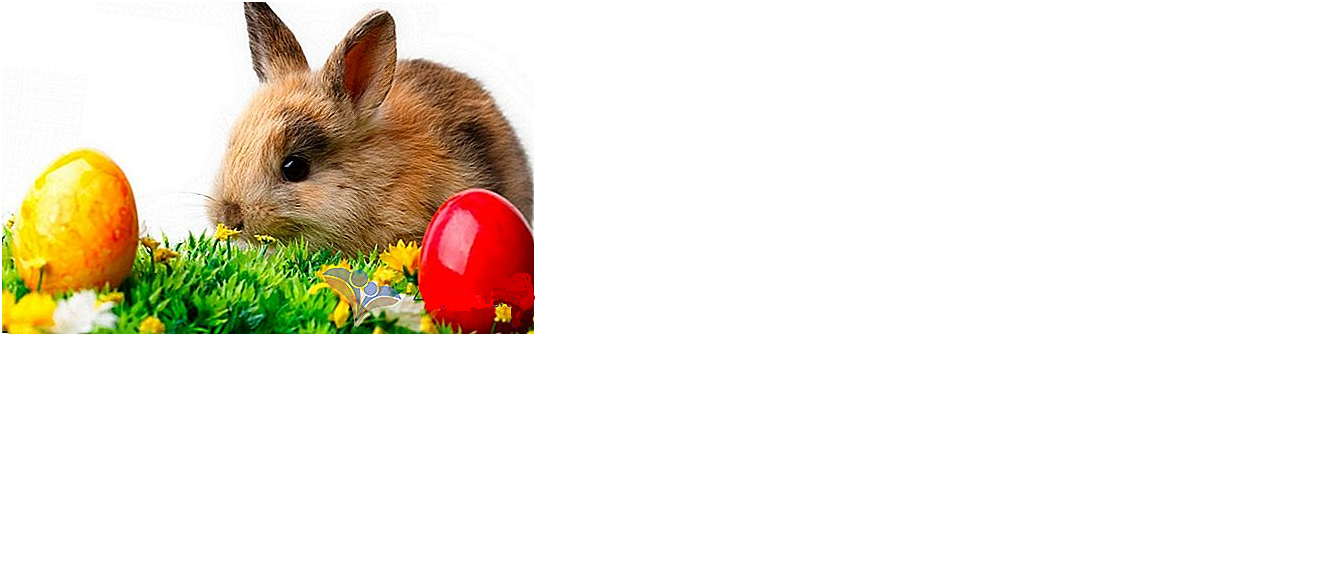 R: _______________________O: _________________________________________________	Koliko pirhov je pobarval Tine? R: _______________________O: _________________________________________________